EXPOSITIONS Solo peinture Galerie de la Laiterie, Sézegnin printemps 2022«Elle portait un manteau rouge» peintures, Lausanne, septembre 2013 «Turquoise de feu» solo chez Oleowine & Art, Genève avril 2013 Eloge de la joaillerie Québécoise, Québec, Montréal, Washington 1996-1997Présence Artistique Suisse au Québec, Montréal, 1994SOFA Chicago avec Galerie Elena Lee Verre d’Art 1991-92«Or Circuit», Bracelets-sculptures matières mixtes, Galerie Suk Kwan, Montréal, 1990Salon des Métiers d’Arts de Montréal, 1989-1991Plein-Art, Québec, 1989Collection argent et matériaux de récupération, Galerie Elena-Lee Verre d’Art Montréal, 1989 SOFA Chicago avec la Galerie Elena Lee 1988Quarry gallery Melbourne, Australie 1987BOURSES, PRIXBoursière du Ministère de la Culture du Québec, Soutien à la pratique artistique, 1990Lauréate du «Prix de la relève» Salon des Métiers d’Arts, Montréal, 1989 PROJETS SPECIAUX  Illustration en page couverture du roman «Elle portait un manteau rouge» de Pierre Crevoisier 2014 Collection de bijoux sur le thème des félins pour le Musée des Beaux-Arts de Montréal 1994 Réalisations d’objets spéciaux pour productions cinématographiques 1993-1997Collection de coupe-papiers avec lames en titane 1991-1992Réalisation du Prix du Public pour le Festival des Ecoles de Cinéma, Montréal, 1989Collections de bijoux faits à partir d’éléments récupérés de diverses sources 1988-1990Création de médailles honorifiques dans le cadre des «Prix du Québec» sur concours 1987-1995 FORMATION Emaillage sur métal, peinture miniature, cloisonné, grisaille, plique-à-jour Michel Coignoux, Morez, 2015-2016 Apprentissage en autodidacte des techniques de peinture dès 2004Thermoformage et pâte de verre, Ecole du Verre, Montréal 1989 - 1995 Modelage et sculpture sur cire pour casting de métaux précieux, Walter Schluep, Montréal 1982 - 1983 CFC bijouterie-joaillerie, 1976–1981 en dual chez Kurt Schürer, Bienne et à l’Ecole des Arts Appliqués de La Chaux-de-FondsAUTRES Membre du Jury pour le Prix Caran d’Ache, Head Genève, 2015, 2016, 2017Membre du Jury pour les bourses du Ministère de la Culture du Québec 1992Membre du Conseil d'Administration du Conseil des Métiers d'Arts du Québec 1990 – 1992AUSSI Emailleuse sur cadrans de montres, Guide de Manufacture horlogère chez Patek Philippe, Démonstratrice produits beaux-arts pour Caran d'Ache, Créatrice de bijoux, Galeriste, Professeure en création/réalisation de bijoux au Collège LaSalle Montréal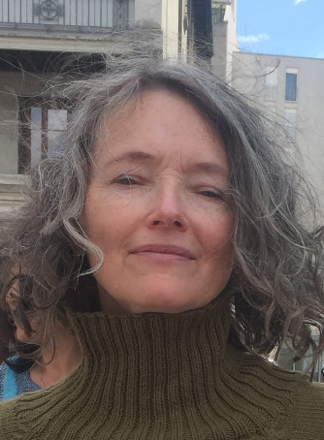 Natalie La Mendola - Narius		 Naissance à Sherbrooke, CanadaNationalités suisse et canadienne 